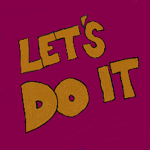 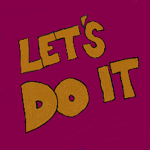 Before you complete this part, please complete an application activity that addresses the following prompts. Brainstorm examples of behaviors for your classroom behavior matrix. You will need 2-3 positively stated, discrete behaviors per box of your matrix. Follow the directions below to complete your matrix.Fill in the behavior expectations you identified in Activity 4.3 in the left-hand column.Identify 5-7 classroom routines by writing them in the boxes on the top row.Enter your 2-3 positively stated examples of behaviors within each box of the matrix.Post your final matrix online (e.g., LMS, blog). Also, review your colleagues’ matrices and provide feedback using the criteria from the attached rubric. You may use the space on the following page to draft your Classroom Matrix before posting a copy online.Routines  Expectations[Routine 1][Routine 2][Routine 3][Routine 4][Routine 5][Routine 6][Routine 7][Expectation 1][Expectation 2][Expectation 3][Expectation 4][Expectation 5]CategoryExceeds ExpectationsMeets ExpectationsBelow ExpectationsIdentification and description of settingAll relevant features of the setting are clearly definedSome relevant features of the setting are fully describedSetting is not identified or clearly definedIdentification of 3-5 positively stated expectations3-5 positively stated, mutually exclusive, contextually appropriate expectations are identified3-5 positively stated expectations are identified  Fewer than 3 positively stated expectations are identifiedIdentification of 5-7 routines5-7 routines are, mutually exclusive and contextually appropriate5-7 routines are mutually exclusive Fewer than 5 routines are identifiedPositively stated examples (2-3) of rule-following within each routine2-3 examples are positively stated, mutually exclusive, and contextually appropriate2-3 examples are positively statedFewer than 2 examples are identifiedProfessional appearance, etc.Matrix is typed, appropriately formatted, and grammatically accurateMatrix is typed, appropriately formatted. Minor grammatical or spelling errorsMatrix is not typed or appropriately formatted or contains grammatical or spelling errors interfere with interpretation and professional appearanceComments